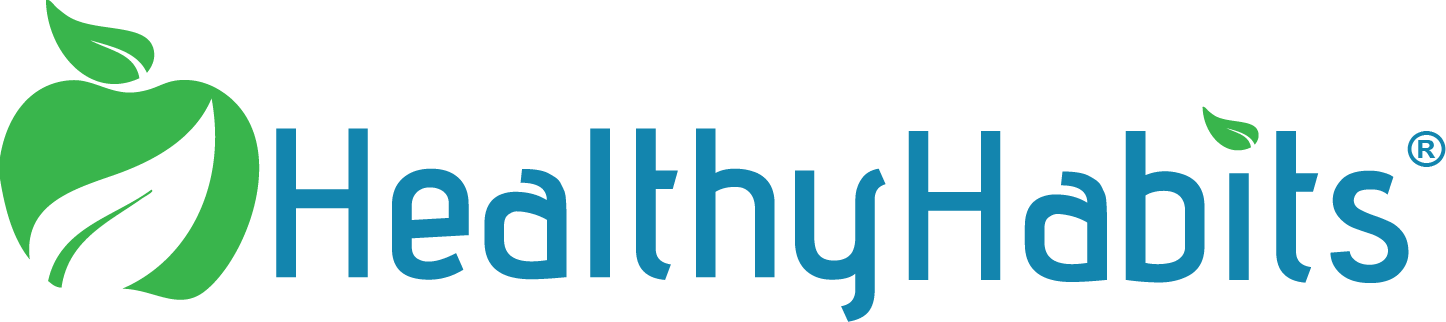 Lifestyle Change Program10 WeeksLose up to 30 Pounds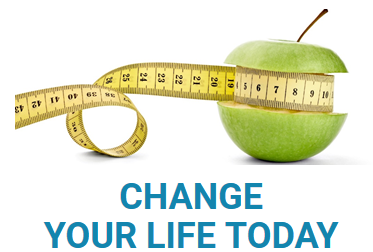 RETAIL PRICE $1,105.00Genetic Testing Medication Weeks 110Online Nutritional Counseling Support 10Provider Visits  3Lipo Plus Injections20Diet Panel  1